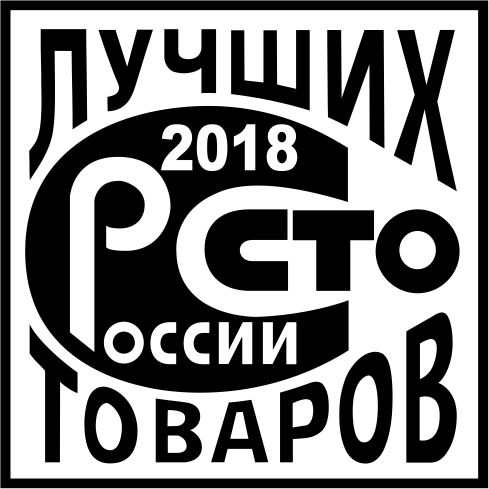 ЗАЯВКА НА УЧАСТИЕ В КОНКУРСЕ КОНКУРСНАЯ НОМИНАЦИЯ «____________________________»КОНКУРСНАЯ НОМИНАЦИЯ «____________________________»КОНКУРСНАЯ НОМИНАЦИЯ «____________________________»РАЗДЕЛ I. РЕГИСТРАЦИОННЫЙ ЛИСТРАЗДЕЛ I. РЕГИСТРАЦИОННЫЙ ЛИСТРАЗДЕЛ I. РЕГИСТРАЦИОННЫЙ ЛИСТ1.11.1Сведения о конкурсном товаре и предприятииСведения о конкурсном товаре и предприятииСведения о конкурсном товаре и предприятииПолное наименование одного вида или одной ассортиментной группы продукции для каталога 
(не более 90 знаков, включая пробелы и служебные символы) Полное наименование одного вида или одной ассортиментной группы продукции для каталога 
(не более 90 знаков, включая пробелы и служебные символы) Полное наименование одного вида или одной ассортиментной группы продукции для каталога 
(не более 90 знаков, включая пробелы и служебные символы) 911001Код продукции по ОК 034-2014 (КПЕС 2008)Код продукции по ОК 034-2014 (КПЕС 2008)Код продукции по ОК 034-2014 (КПЕС 2008)911002Код ОКВЭД 2Код ОКВЭД 2Код ОКВЭД 2911003Код ТН ВЭД  ЕАЭСКод ТН ВЭД  ЕАЭСКод ТН ВЭД  ЕАЭС911004Полное наименование
предприятияПолное наименование
предприятияПолное наименование
предприятия911005Краткое наименование 
предприятияКраткое наименование 
предприятияКраткое наименование 
предприятия911006Руководитель предприятия
(ФИО, должность)Руководитель предприятия
(ФИО, должность)Руководитель предприятия
(ФИО, должность)9110071.21.2Почтовый адрес предприятия для КаталогаПочтовый адрес предприятия для КаталогаПочтовый адрес предприятия для КаталогаПочтовый адрес предприятия для КаталогаПочтовый индексПочтовый индексПочтовый индекс912001Республика, край, областьРеспублика, край, областьРеспублика, край, область912002Населенный пункт
(город, поселок, деревня, аул и др.)Населенный пункт
(город, поселок, деревня, аул и др.)Населенный пункт
(город, поселок, деревня, аул и др.)912003Улица (ул., шоссе, просп., проезд и др.)Улица (ул., шоссе, просп., проезд и др.)Улица (ул., шоссе, просп., проезд и др.)912004ДомДомДом912005КорпусКорпусКорпус912006СтроениеСтроениеСтроение912007ОфисОфисОфис9120081.31.3Контактные данные предприятия для КаталогаКонтактные данные предприятия для КаталогаКонтактные данные предприятия для КаталогаКонтактные данные предприятия для Каталога(Код города) телефон
(не более двух телефонов)(Код города) телефон
(не более двух телефонов)(Код города) телефон
(не более двух телефонов)913001Электронная почтаЭлектронная почтаЭлектронная почта913002Сайт в ИнтернетеСайт в ИнтернетеСайт в Интернете9130031.41.4Информационно-рекламный текст для Каталога*Информационно-рекламный текст для Каталога*Информационно-рекламный текст для Каталога*Информационно-рекламный текст для Каталога*Текст (объем от 100 до 500 печатных знаков, включая пробелы и служебные символы)Текст (объем от 100 до 500 печатных знаков, включая пробелы и служебные символы)Текст (объем от 100 до 500 печатных знаков, включая пробелы и служебные символы)914001* Текст включает описание потребительских свойств, преимущества, конкурентоспособность товара. Не сканировать.* Текст включает описание потребительских свойств, преимущества, конкурентоспособность товара. Не сканировать.* Текст включает описание потребительских свойств, преимущества, конкурентоспособность товара. Не сканировать.* Текст включает описание потребительских свойств, преимущества, конкурентоспособность товара. Не сканировать.* Текст включает описание потребительских свойств, преимущества, конкурентоспособность товара. Не сканировать.1.51.5Реквизиты предприятияРеквизиты предприятияРеквизиты предприятияРеквизиты предприятияИНН предприятияИНН предприятияИНН предприятия915001Год образования и сведения
о переименовании с 1998 г. 
(год – соответствующее наименование предприятия)Год образования и сведения
о переименовании с 1998 г. 
(год – соответствующее наименование предприятия)Год образования и сведения
о переименовании с 1998 г. 
(год – соответствующее наименование предприятия)9150021.61.6Реквизиты ответственного за заполнение АНКЕТЫРеквизиты ответственного за заполнение АНКЕТЫРеквизиты ответственного за заполнение АНКЕТЫРеквизиты ответственного за заполнение АНКЕТЫФамилия, имя, отчествоФамилия, имя, отчествоФамилия, имя, отчество916001ДолжностьДолжностьДолжность916002(Код города) телефон(Код города) телефон(Код города) телефон916003Электронная почтаЭлектронная почтаЭлектронная почта916004